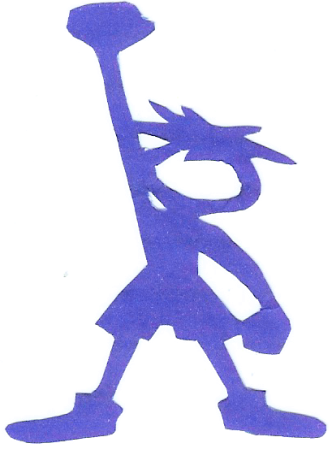                      	 DANUBIUS  -  klub  športov  v  prírode  Pustá 8, 841 04 Bratislava,  IČO: 31790712   tel/fax: +421 2 65421593, mobil: +421 905 110209Súťaže škôl na Behu Devínskou Kobylou sa môže zúčastniť akákoľvek základná a stredná škola zo Slovenska. Súťaže sa môžu zúčastniť len žiaci a zamestnanci školy na základe hromadnej prihlášky s potvrdením školy a zodpovednej dospelej osoby. Prihlásiť sa do súťaže môže škola elektronicky po spustení elektronického prihlasovania na stránke www.bdk.sk štandardným prihlásením všetkých pretekárov v jednotlivých kategóriách ( cca 4 týždne pred BDK) alebo na mieste pretekov min. 1 hodinu pred štartom.  V oboch prípadoch je však potrebné aby zodpovedná osoba priniesla školou potvrdený súpis účastníkov súťaže škôl na jednej prihláške, kde bude uvedené meno a kategória každého pretekára.Súťaž škôl sa bude vyhlasovať len ak sa do súťaže prihlásia minimálne 3 školy.Minimálny počet prihlásených aj klasifikovaných pretekárov v súťaži škôl je 5 (päť pretekárov). Maximálny počet účastníkov nie je obmedzený.Bodovanie pretekárov v súťaži škôl je nasledovné: - Body za umiestnenie: miesta 1.  až  10. z celkového poradia v každej kategórii získavajú body nasledovne :1.m -  15 bodov		6.m - 5 bodov2.m -  10 bodov		7.m - 4 body3.m -    8  bodov		8.m - 3 body4.m -    7 bodov		9.m - 2 body5.m -    6 bodov 	          10.m - 1 bod                   - Body za účasť: každý pretekár klasifikovaný v cieli dostáva za účasť 1 bodZo súčtu bodov za umiestnenie v kategórii a za účasť v BDK všetkých pretekárov  každej školy sa vytvorí poradie od najvyššieho súčtu bodov po najnižší. Vyhlasovať sa budú prvé tri školy 30 min. po dobehnutí posledného pretekára.Prvá škola získa za víťazstvo  hlavnú cenu starostky Karlovej Vsi.Peter Nagyriaditeľ BDK